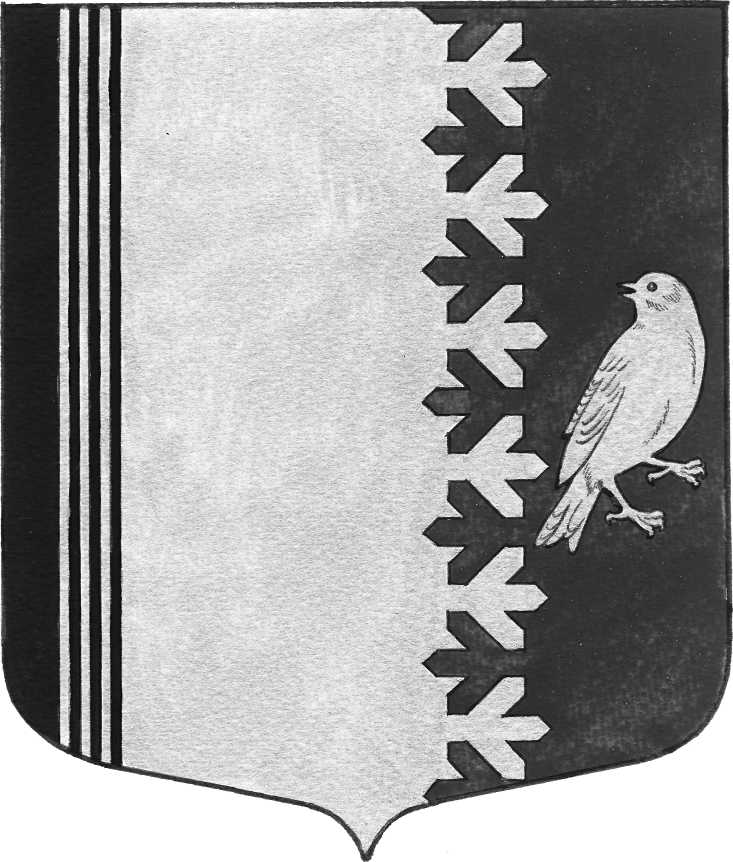 АДМИНИСТРАЦИЯ   МУНИЦИПАЛЬНОГО  ОБРАЗОВАНИЯ ШУМСКОЕ  СЕЛЬСКОЕ  ПОСЕЛЕНИЕ МУНИЦИПАЛЬНОГО  ОБРАЗОВАНИЯ КИРОВСКИЙ МУНИЦИПАЛЬНЫЙ РАЙОН   ЛЕНИНГРАДСКОЙ ОБЛАСТИПОСТАНОВЛЕНИЕОт 11 марта 2013 года № 19«Об утверждении Порядка организации сбора отработанных ртутьсодержащих ламп».Во исполнение пункта 18 части 1 статьи 14 Федерального закона от 06.10.2003 № 131-ФЗ «Об общих принципах организации местного самоуправления в Российской Федерации» к вопросам местного значения поселения относится организация сбора и вывоза бытовых отходов и мусора и пункта 8 постановления Правительства РФ от 03.09.2010 № 681 «Об утверждении Правил обращения с отходами производства и потребления в части осветительных устройств, электрических ламп, ненадлежащие сбор, накопление, использование, обезвреживание, транспортирование и размещение которых может повлечь причинение вреда жизни, здоровью граждан, вреда животным, растениям и окружающей среде»ПОСТАНОВЛЯЮ:Утвердить       Порядок       организации       сбора       отработанных ртутьсодержащих ламп  на территории  МО  Шумское  сельское  поселение согласно приложению.Муниципальному    учреждению  МУП  «Северное Сияние»    обеспечить информирование   юридических  лиц,   индивидуальных  предпринимателей   и физических      лиц      о      порядке     осуществления      сбора     отработанных ртутьсодержащих   ламп;   провести   разъяснительную   работу   в   средствах
массовой информации о необходимости раздельного сбора ртутьсодержащих
ламп,      транспортирования      и      утилизации      их  специализированными организациями.Рекомендовать руководителям юридических лиц, индивидуальным
предпринимателям, физическим лицам при обращении с ртутьсодержащими
лампами руководствоваться настоящим Порядком.Опубликовать постановления в средствах массовой информации.Настоящее постановление вступает в силу после его официального
опубликования. Контроль за соблюдением данного постановления возложить на И. О. Главы    администрации    МО     Шумское    сельскоепоселение.И.О.Главы администрации	А.В.ЕрошкинРазослано: МУП «Северное Сияние», Прокуратура, дело.